Nicolás de Tolentino  *  1256 -1305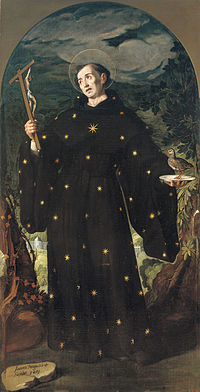      Con frecuencia el buen catequistas se dedica tanto a su misión que hasta hace "milagros", o puede hacerlos, como los que en todas las ocasiones lograba obtener de Dios este piadoso religioso llamado Tolentino. Cambiar la vida de un catequizando rebelde, despertar la inteligencia de un retrasado, hacer paciente a un niño nervioso, etc. son milagros pedagógicos y catequísticos que un buen catequista tiene que lograr hacer si actúa bien y si lo pide a Dios con la fe de que va conseguirlo    Sus padres después de muchos años de matrimonio no tenían hijos; y para conseguir del cielo la gracia de que les llegara algún heredero, hicieron una peregrinación al santuario de San Nicolás de Bari. Al año siguiente nació este niño y, en agradecimiento al santo que les había conseguido el regalo del cielo, le pusieron por nombre Nicolás.    Ya desde muy pequeño le gustaba alejarse del pueblo e irse a una cueva a orar. Cuando ya era joven, un día entró en un templo y allí estaba predicado un famoso fraile agustino, el Padre Reginaldo, el cual repetía aquellas palabras de San Juan: "No amen demasiado el mundo ni las cosas del mundo. Todo lo que es del mundo pasará". Estas palabras lo conmovieron y se propuso hacerse religioso. Pidió ser admitido como agustino, y bajo la dirección del Padre Reginaldo hizo su noviciado en esa comunidad.    Fue a visitar un convento de su comunidad y le pareció muy hermoso y muy confortable y dispuso pedir que lo dejaran allí, pero al llegar a la capilla oyó una voz que le decía: "A Tolentino, a Tolentino, allí perseverarás". Comunicó esta noticia a sus superiores y a esa ciudad lo mandaron.    Al llegar a Tolentino se dio cuenta de que la ciudad estaba arruinada moralmente por una especie de guerra civil entre dos partidos políticos, lo güelfos y los gibelinos, que se odiaban a muerte. Y se propuso dedicarse a predicar como recomienda San Pablo: "oportuna e inoportunamente". Y a los que no iban al templo, les predicaba en las calles.  Ya religioso lo enviaron a hacer sus estudios de teología. En el seminario lo encargaron de repartir limosna a los pobres en la puerta del convento. Y era tan exagerado en repartir que fue acusado ante sus superiores. Pero antes de que le llegara la orden de destitución de ese oficio, sucedió que impuso sus manos sobre la cabeza de un niño que estaba gravemente enfermo diciéndole: "Dios te sanará", y el niño quedó instantáneamente curado. Desde entonces los superiores empezaron a pensar qué sería de este joven religioso en el futuro.    Ordenado de sacerdote en el año 1270, se hizo famoso porque colocó sus manos sobre la cabeza de una mujer ciega y le dijo las mismas palabras que había dicho al niño, y la mujer recobró la vista inmediatamente.    Fue ordenado sacerdote en 1269 en Cingoli y pasó a dedicar su vida al apostolado desde Tolentino. Centró su tiempo en la meditación y la oración, así como en la atención de los enfermos y necesitados.     Su vida de asceta dentro de la orden y algunas de sus costumbres personales como su renuncia a lo material, la dieta hipocalórica, la oración constante y su sueño irregular lo acercan a la de otros místicos cristianos a los que también se atribuye contacto con la divinidad.   Permaneció treinta años en el convento de Tolentino dedicado a visitar a los enfermos, consolar a los afligidos y socorrer a los pobres. Declaró que en una ocasión, hallándose gravemente enfermo, tuvo una visión de la Virgen María que le daba de comer unos bocados de pan, con lo que quedó repentinamente sano. En memoria de ello, se bendicen en el día de su festividad unos panecillos llamados «de San Nicolás     A Nicolás no le interesaba nada aparecer como sabio ni como gran orador, ni atraerse los aplausos de los oyentes. Lo que le interesaba era entusiasmarlos por Dios y obtener que cesara las rivalidades y que reinara la paz. El Arzobispo San Antonino, al oírlo exclamó: "Este sacerdote habla como quien trae mensajes del cielo. Predica con dulzura y amabilidad, pero los oyentes estallan en lágrimas al oírle. Sus palabras penetran en el corazón y parecen quedar escritas en el cerebro del que escucha. Sus oyentes suspiran emocionados y se arrepienten de su mala vida pasada".    Los que no deseaban dejar su antigua vida de pecado hacían todo lo posible por no escuchar a este predicador que les traía remordimientos de conciencia. Uno de esos señores se propuso irse a la puerta del templo con un grupo de sus amigos a boicotearle con sus gritos y desórdenes un sermón al Padre Nicolás. Este siguió predicando como si nada especial estuviera sucediendo. Y de un momento a otro el jefe del desorden hizo una señal a sus seguidores y entró con ellos al templo y empezó a rezar llorando, de rodillas, muy arrepentido. Dios le había cambiado el corazón. La conversión de este antiguo escandaloso produjo una gran impresión en la ciudad, y pronto ya San Nicolás empezó a tener que pasar horas y horas en el confesionario, absolviendo a los que se arrepentían al escuchar sus sermones.     Nuestro santo recorría los barrios más pobres de la ciudad consolando a los afligidos, llevando los sacramentos a los moribundos, tratando de convertir a los pecadores, y llevando la paz a los hogares desunidos.     Murió el 10 de septiembre de 1305.  Cuarenta años después de su muerte fue encontrado su cuerpo incorrupto. En esa ocasión le quitaron los brazos y de la herida salió bastante sangre. De esos brazos, conservados en relicarios, ha salido periódicamente mucha sangre. Esto ha hecho más popular a nuestro santo.    En las indagatorias para su beatificación, una mujer declaró bajo juramento que su esposo la golpeaba brutalmente, pero que desde que empezó a oír al Padre Nicolás, cambió totalmente y nunca la volvió a tratar mal. Y otros testigos confirmaron tres milagros obrados por el santo, el cual, cuando conseguía una curación maravillosa, les decía: "No digan nada a nadie". "Den gracias a Dios, y no a mí. Yo no soy más que un poco de tierra. Un pobre pecador".   San Nicolás de Tolentino vio una vez  en un sueño que un gran número de almas del purgatorio le suplicaban que ofreciera oraciones y misas por ellas. Desde entonces se dedicó a ofrecer muchas santas misas por el descanso de las benditas almas. Quizás a nosotros nos quieran pedir también ese mismo favor las almas de los difuntos.Murió el 10 de septiembre de 1305 en Tolentino     La Iglesia católica lo canonizó el 5 de junio de 1446, al atribuírsele más de 300 milagros acaecidos tanto en vida como post mortem. Fue el primer agustino canonizado.​ Se le considera protector de las ánimas del Purgatorio ​ e intercesor por la justicia, la maternidad, la infancia y la salud. Su cuerpo incorrupto fue presentado en 1345, momento en el que le fueron amputados ambos brazos para la construcción de un relicario. Su día se festeja el 10 de septiembre. Sus restos se conservan en la Basílica de San Nicolás, en Tolentino (Italia).